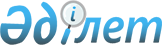 О снятии ограничительных мероприятий и признаний утратившим силу решение акима Хазретовского сельского округа от 13 июля 2017 года № 1 "Об установлении ограничительных мероприятий"Решение акима Хазретовского сельского округа Мартукского района Актюбинской области от 13 марта 2018 года № 1. Зарегистрировано Управлением юстиции Мартукского района Актюбинской области 29 марта 2018 года № 3-8-164
      В соответствии со статьей 35 Закона Республики Казахстан от 23 января 2001 года "О местном государственном управлении и самоуправлении в Республике Казахстан", статьей 10-1 Закона Республики Казахстан от 10 июля 2002 года "О ветеринарии" и на основании представления главного государственного ветеринарно-санитарного инспектора Мартукской районной территориальной инспекции Комитета ветеринарного контроля и надзора Министерства сельского хозяйства Республики Казахстан от 29 января 2018 года № 2-11-3/40, аким Хазретовского сельского округа РЕШИЛ:
      1. Снять ограничительные мероприятия по бруцеллезу крупного рогатого скота жителей сел Хазретовка и Жездибай Хазретовского сельского округа Мартукского района.
      2. Признать утратившим силу решение акима Хазретовского сельского округа от 13 июля 2017 года № 1 "Об установлении ограничительных мероприятий" (зарегистрированное в реестре государственных регистраций нормативных правовых актов за № 5612, опубликованное 10 августа 2017 года в газете "Мәртөк тынысы").
      3. Настоящее решение вводится в действие со дня его первого официального опубликования.
					© 2012. РГП на ПХВ «Институт законодательства и правовой информации Республики Казахстан» Министерства юстиции Республики Казахстан
				
      Аким Хазретовского сельского округа 

Дуйсенов М.
